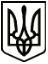 МЕНСЬКА МІСЬКА РАДАРОЗПОРЯДЖЕННЯ 27 вересня 2021 року	м. Мена	№ 339Про створення комісії з передачі майна з балансу Менської міської ради в господарське відання КП «Менакомунпослуга»На виконання рішення 10 сесії Менської міської ради 8 скликання від 21  вересня  2021  року №  578 «Про передачу майна з балансу Менської міської ради в  господарське відання КП «Менакомунпослуга»:1. Затвердити склад комісії по передачі майна в господарське відання Комунальному підприємству «Менакомунпослуга» Менської міської ради Менського району Чернігівської області у наступному складі:Голова комісії:Гнип Володимир Іванович – заступник міського голови з питань діяльності виконавчих органів  ради.Члени комісії:Марцева Тетяна Іванівна – заступник начальника юридичного відділу;Єкименко Ірина Валеріївна – головний спеціаліст відділу житлово-комунального господарства, енергоефективності та комунального майна Менської міської ради;Мекенченко Віра Володимирівна  – головний спеціаліст відділу бухгалтерського обліку і звітності Менської міської ради;Солохненко Світлана Анатоліївна – начальник відділу   бухгалтерського      обліку і звітності, головний бухгалтер Менської міської ради;Минець Роман Вікторович – директор КП «Менакомунпослуга».2. Контроль за виконанням даного розпорядження залишаю за собою. Міський голова 	                                                                 Геннадій ПРИМАКОВ